                                       บันทึกข้อความ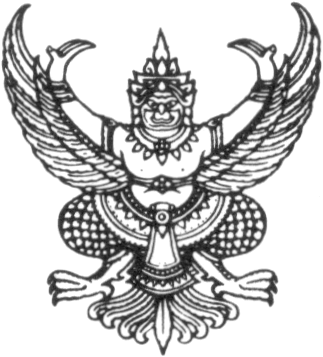 ส่วนราชการ  คณะวิศวกรรมศาสตร์ มหาวิทยาลัยธรรมศาสตร์       โทร. 0 2564 - 3001                                   ที่  อว 67.32/                                                     วันที่                 เรื่อง  ขออนุมัติจำหน่ายพัสดุ จำนวน ...... รายการเรียน คณบดี (ผ่านรองคณบดีฝ่ายวางแผน , เลขานุการคณะฯ , หัวหน้างานพัสดุ)ด้วย ภาควิชา/หน่วยงาน/โครงการฯ .............................................................  มีความประสงค์ที่จะจำหน่ายพัสดุ จำนวน ........... รายการ เนื่องจาก (ระบุเหตุผลที่ขอจำหน่าย)..................................................................................โดยมีรายละเอียดของพัสดุที่จะทำการจำหน่าย ดังนี้	จึงเรียนมาเพื่อโปรดพิจารณา หากเห็นชอบด้วยโปรดอนุมัติ ดังนี้ ให้ดำเนินการจำหน่ายพัสดุ จำนวน ....... รายการ ตามระเบียบกระทรวงการคลังว่าด้วยการจัดซื้อจัดจ้างฯ พ.ศ. ๒๕๖๐ ตามเหตุผลและความจำเป็นข้างต้น  	2.  แต่งตั้งคณะกรรมการตรวจสอบข้อเท็จจริงสภาพพัสดุ และ คณะกรรมการจำหน่ายพัสดุ   โดยมีรายชื่อดังต่อไปนี้ 2.1 คณะกรรมการตรวจสอบข้อเท็จจริงสภาพพัสดุ2.1.1  ............................................................................	ประธานกรรมการ2.1.2  ............................................................................	กรรมการ2.1.3  ............................................................................	กรรมการและเลขานุการ  อำนาจ  หน้าที่ : ดำเนินการตรวจสอบสภาพพัสดุที่จะทำการจำหน่าย		2.2 คณะกรรมการจำหน่ายพัสดุ  	2.3.1 ..............................................................................	 ประธานกรรมการ	2.3.2 ..............................................................................	 กรรมการ	2.3.3 ..............................................................................	 กรรมการและเลขานุการ	        หน้าที่ : ดำเนินการจำหน่ายพัสดุตามวิธีการที่ระเบียบฯ กำหนด                                                          (ลงชื่อ) ………………..………………….….….. ผู้ขออนุมัติจำหน่าย                                                                 ( ……………………………………….. )                                                         (ลงชื่อ) ........................................... หัวหน้าภาควิชา/หน่วยงาน/โครงการฯ                                                                   ( ........................................ )                                                                   .......... / ............... / ...........เอกสารแนบท้าย พ.011/63รายการพัสดุที่ขอจำหน่าย                                                         (ลงชื่อ) ………………..………………….….….. ผู้ขออนุมัติจำหน่าย                                                                 ( ……………………………………….. )ลำดับชื่อรายการจำนวนหน่วยนับยี่ห้อ/ รุ่น /หมายเลขรหัสครุภัณฑ์  จากงบประมาณปี พ.ศ. ที่ได้มา(ถ้ามีจำนวยหลายรายการให้ใช้เอกสารแนบท้าย)ลำดับชื่อรายการจำนวนหน่วยนับยี่ห้อ/ รุ่น /หมายเลขรหัสครุภัณฑ์  จากงบประมาณปี พ.ศ. ที่ได้มา